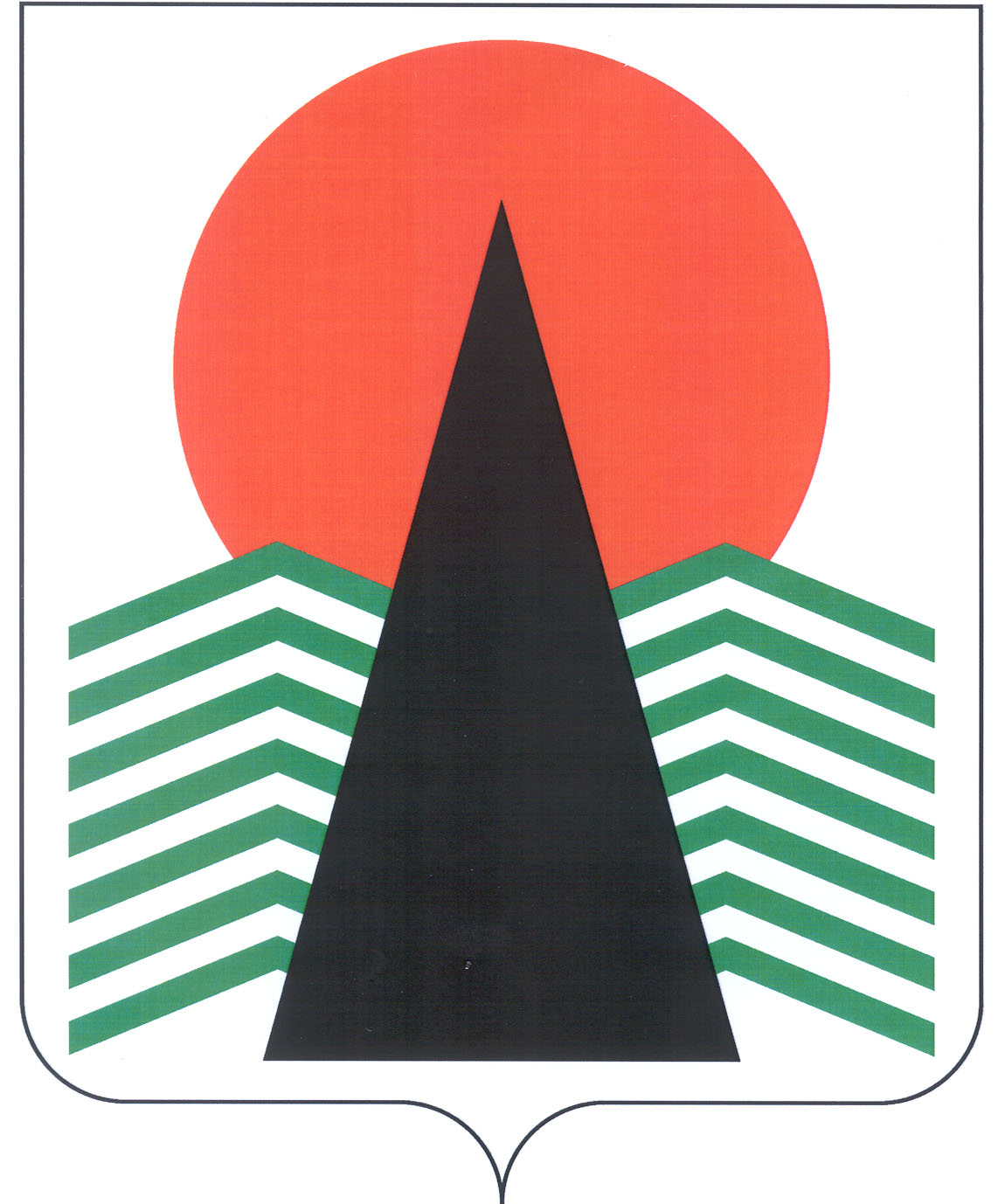 Сельское поселение СингапайНефтеюганский районХанты-Мансийский автономный округ - ЮграАДМИНИСТРАЦИЯСЕЛЬСКОГО ПОСЕЛЕНИЯ СИНГАПАЙПОСТАНОВЛЕНИЕ11.07.2019                                                                                           № 274Об утверждении порядка размещения информации о рассчитываемой за календарный год среднемесячной заработной плате руководителя, его заместителей и главных бухгалтеров 
 муниципальных унитарных предприятий сельского поселения Сингапай 
и предоставления указанными лицами данной информацииВ соответствии со статьей 349.5 Трудового кодекса Российской Федерации, Федеральным законом от 06.10.2003 № 131-ФЗ «Об общих принципах организации местного самоуправления»   ПОСТАНОВЛЯЮ:Утвердить Порядок размещения информации о рассчитываемой 
за календарный год среднемесячной заработной плате  руководителя, 
его заместителей и главных бухгалтеров  муниципального унитарного предприятия сельского поселения Сингапай и представления указанными лицами данной информации согласно приложению.Настоящее постановление подлежит официальному опубликованию в бюллетене  «Сингапайский вестник» и вступает в силу после официального опубликования.Контроль за выполнением постановления возложить на заместителя главы сельского поселения Сингапай Маденову С.Е.Глава сельского поселения 					В.Ю.КуликовПриложение к постановлению администрации сельского поселения Сингапайот  11.07.2019 № 274 ПОРЯДОКразмещения информации о рассчитываемой за календарный год среднемесячной заработной плате руководителя, его заместителей и главных бухгалтеров 
 муниципальных унитарных предприятий сельского поселения Сингапай 
и предоставления указанными лицами данной информацииНастоящий Порядок устанавливает условия размещения информации 
о рассчитываемой за календарный год среднемесячной заработной плате руководителя, его заместителей и главных бухгалтеров муниципальных унитарных предприятий сельского поселения Сингапай (далее соответственно – информация,  предприятия) и представления указанными лицами данной информации в соответствии с Трудовым кодексом Российской Федерации.Информация размещается в информационно-телекоммуникационной сети «Интернет» (далее – сеть «Интернет») на официальном сайте органов местного самоуправления сельского поселения Сингапай  www.admsingapaj.ru (далее – официальный сайт).Информация, предусмотренная  пунктом 1 настоящего Порядка, рассчитывается за календарный год и размещается в сети «Интернет» до 20 марта года, следующего за отчетным, в доступном для всех пользователей сети «Интернет» режиме.В составе информации, подлежащей размещению в сети Интернет, указываются полное наименование предприятия сельского поселения Сингапай, занимаемая должность, а также фамилия, имя и отчество (при наличии) лица, в отношении которого размещается информация.В составе размещаемой на официальном сайте в сети «Интернет» информации запрещается указывать данные, позволяющие определить место жительства, почтовый адрес, телефон и иные индивидуальные средства коммуникации лиц, указанных в пункте 1 настоящего Порядка, а также сведения, отнесенные к государственной тайне или сведениям конфиденциального характера.Руководитель  муниципального унитарного предприятия обеспечивает представление информации в администрацию сельского поселения Сингапай, осуществляющую  функции и полномочия учредителя.Информация руководителем предприятия представляется 
до 05 марта года, следующего за отчетным, по форме согласно приложению 
к настоящему Порядку.Размещение информации на официальном сайте обеспечивается администрацией сельского поселения Сингапай . Приложение к Порядку размещения информации о рассчитываемой за календарный год среднемесячной заработной плате руководителя, его заместителей и главных бухгалтеров муниципального  унитарного предприятия сельского поселения  и представления указанными лицами данной информацииИНФОРМАЦИЯ о среднемесячной заработной плате руководителя,его заместителя(ей) и главного бухгалтера______________________________________________________________________________(наименование муниципального  унитарного предприятия сельского поселения Сингапай)за 20___ год№Фамилия, имя отчествоДолжностьСреднемесячная заработная плата, рублей